Ofício nº Ilmo Senhor Diretor do DPMESão José dos Campos,             de                         de  201   .______________________Diretor de EscolaNome:                                                                                                      RG:                                           CPF:                                         Data/ Nascimento:      Telefones (res.):                                                      (celular):Cargo/ Função:Email pessoal: UA/UE:                                                                                                             tel:Email da escola:Diretoria de Ensino:                                                                                       tel:Solicita:  (    ) AVALIAÇÃO DA PERÍCIA MÉDICA PARA FINS DE READAPTAÇÃOJustificativa Documentos anexos: Rol de atividades do cargo, descrição do espaço físico da escola, requerimento do interessado e Relatório Médico de acordo com a Resolução SPG 15/2017.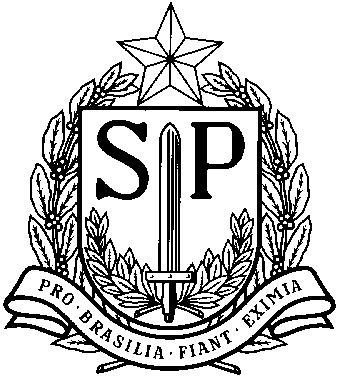 